Прочтите текст. Ответьте письменно на вопросы.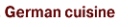 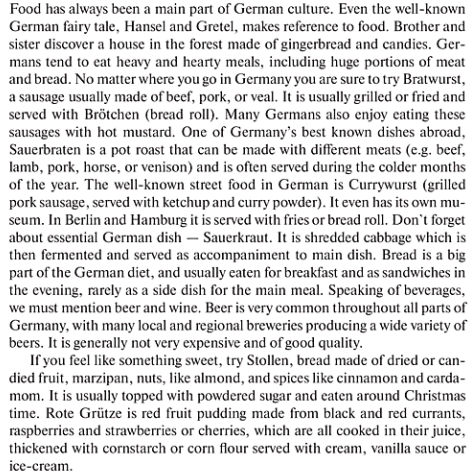 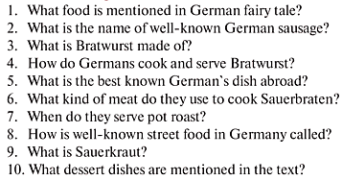 Переведите текст письменно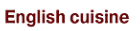 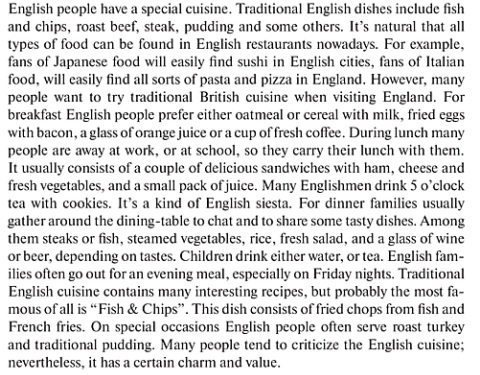 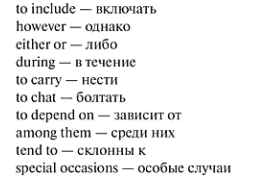 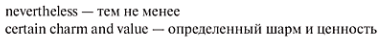 